FACULTY PROFILE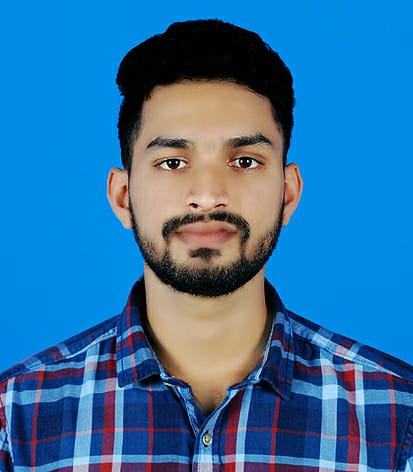 Name Dr. Rojin G RajDr. Rojin G RajQualificationPharm DPharm DDesignation Pharmacovigilance Associate Pharmacovigilance Associate Department Pharmacy Practice Pharmacy Practice Date of Joining 13-02-2021Total Exp:   1 year     Teaching:      6 months            Industry: 0Father Name Mr. T G RajuMr. T G RajuMr. T G RajuMother Name Mrs. Saramma TMrs. Saramma TMrs. Saramma TDate of Birth 07-07-199407-07-1994Male/Female: MalePCI Reg.Category: GeneralE-mailrojingraj@isfcp.orgrojingraj@isfcp.orgrojingraj@isfcp.orgPhone No.628263482762826348276282634827UG IntegratedIntegratedIntegratedPGBranch : Year:   2020                        Div./Grade: Distinction Name of University: Rajiv Gandhi University of Health SciencesYear:   2020                        Div./Grade: Distinction Name of University: Rajiv Gandhi University of Health SciencesYear:   2020                        Div./Grade: Distinction Name of University: Rajiv Gandhi University of Health SciencesGPAT/GRE/GATE/NETNilNilNilPh.D. nilnilnilPaper Published (Research Papers and Review)National/InternationalNo. :        2                  Total IF :        2              Citation : 0National/InternationalNo. :        2                  Total IF :        2              Citation : 0National/InternationalNo. :        2                  Total IF :        2              Citation : 0Webinar /Guest Lecture Attended:       25                     Organized:        0                As  Speaker : Attended:       25                     Organized:        0                As  Speaker : Attended:       25                     Organized:        0                As  Speaker : Seminar/Conference(National/Int.)Attended:     5            Organized:            0             As Speaker :0Attended:     5            Organized:            0             As Speaker :0Attended:     5            Organized:            0             As Speaker :0Patent Patent Published/Filled:           NA                   Design Patent Granted: Patent Published/Filled:           NA                   Design Patent Granted: Patent Published/Filled:           NA                   Design Patent Granted: Transfer Technology NAConsultancy: NAConsultancy: NABooks & Book Chapters(National/Int.)Books:                                     Chapters: 0Books:                                     Chapters: 0Books:                                     Chapters: 0As Guide/ Supervisor (PG M. Pharm. Awarded:     0                 M. Pharm.  Registered :0Ph.D. Awarded           :   0                     Ph.D. Registered : 0M. Pharm. Awarded:     0                 M. Pharm.  Registered :0Ph.D. Awarded           :   0                     Ph.D. Registered : 0M. Pharm. Awarded:     0                 M. Pharm.  Registered :0Ph.D. Awarded           :   0                     Ph.D. Registered : 0Projects Title: NAAgency: Year of sanctioned :                              Amount :        Title: NAAgency: Year of sanctioned :                              Amount :        Title: NAAgency: Year of sanctioned :                              Amount :        Projects Title : Agency : Year of sanctioned :                              Amount :        Title : Agency : Year of sanctioned :                              Amount :        Title : Agency : Year of sanctioned :                              Amount :        Membership IHPA:                           APTI:                      ISTE: SPER:          YES,                Any Other: IHPA:                           APTI:                      ISTE: SPER:          YES,                Any Other: IHPA:                           APTI:                      ISTE: SPER:          YES,                Any Other: International Visit NilNilNilChairperson/Member of any Body (Academic Council/BOS) etc.1.2.3.4.1.2.3.4.1.2.3.4.Awards Received Award Name: Year:       2019                  By (Agency):Award Name: Year:       2019                  By (Agency):Award Name: Year:       2019                  By (Agency):Awards Received Award Name:Year:             2019            By (Agency): Award Name:Year:             2019            By (Agency): Award Name:Year:             2019            By (Agency): Awards Received Award Name : Year :                        By (Agency) :Award Name : Year :                        By (Agency) :Award Name : Year :                        By (Agency) :Awards Received Award Name : Year :                         By (Agency) :Award Name : Year :                         By (Agency) :Award Name : Year :                         By (Agency) :Online Courses (If any)1. Bsc Psychology 2. 3. 1. Bsc Psychology 2. 3. 1. Bsc Psychology 2. 3. Any Other 